TIME TABLE FOR FIRST SEMESTER ELECTRICAL ENGINEERING (SEC-A) FOR THE SESSION 2023-24W.E.F. 11.09.2023Room No A 402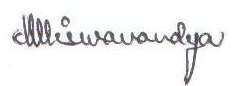 PIC, TIME TABLETIME TABLE FOR FIRST SEMESTER ELECTRICAL ENGINEERING (SEC-B) FOR THE SESSION 2023-24W.E.F. 11.09.2023Room No A 402PIC, TIME TABLETIME TABLE FOR FIRST SEMESTER ELECTRONICS AND INSTRUMENTATION ENGINEERING FOR THE SESSION 2023-24W.E.F. 11.09.2023Room No A 403PIC, TIME TABLETIME TABLE FOR FIRST SEMESTER ELECTRONICS AND COMMUNICATION ENGINEERING FOR THE SESSION 2023-24W.E.F. 11.09.2023Room No A 403PIC, TIME TABLETIME TABLE FOR FIRST SEMESTER ARTIFICIAL INTELLIGENCE & MACHINE LEARNING FOR THE SESSION 2023-24W.E.F. 11.09.2023Room No A 406PIC, TIME TABLETIME TABLE FOR FIRST SEMESTER COMPUTER SCIENCE & ENGINEERING FOR THE SESSION 2023-24W.E.F. 11.09.2023Room No B 406PIC, TIME TABLETIME TABLE FOR FIRST SEMESTER INFORMATION TECHNOLOGY FOR THE SESSION 2023-24W.E.F. 11.09.2023Room No A 408PIC, TIME TABLETIME TABLE FOR FIRST SEMESTER ARTIFICIAL INTELLIGENCE AND ROBOTICS FOR THE SESSION 2023-24W.E.F. 11.09.2023Room No A-406 			PIC, TIME TABLETIME TABLE FOR FIRST SEMESTER CIVIL ENGINEERING (SEC-A) FOR THE SESSION 2023-24W.E.F. 11.09.2023Room No A 405PIC, TIME TABLETIME TABLE FOR FIRST SEMESTER CIVIL ENGINEERING (SEC-B) FOR THE SESSION 2023-24W.E.F. 11.09.2023Room No A 405    PIC, TIME TABLETIME TABLE FOR FIRST SEMESTER MECHANICAL ENGINEERING (SEC-A) FOR THE SESSION 2023-24W.E.F. 11.09.2023Room No A 404 																													  PIC, TIME TABLETIME TABLE FOR FIRST SEMESTER MECHANICAL ENGINEERING (SEC-B) FOR THE SESSION 2023-24W.E.F. 11.09.2023Room No A 404																													   PIC, TIME TABLETIME TABLE FOR FIRST SEMESTER TEXTILE ENGINEERING & BIOTECHNOLOGY FOR THE SESSION 2023-24W.E.F. 11.09.2023Room No B-405																														  PIC, TIME TABLETIME TABLE FOR FIRST SEMESTER B. PLAN FOR THE SESSION 2023-24W.E.F. 11.09.2023FURP:Fundamentals of  Urban and Regional Planning: Ms. Swapna Sarita Swain (SSS)TP-I: Techniques of  Planning - I: Mr. Bijay Baibhav Ray (BBR)QQMP: Quantitative & Qualitative Methods for Planners: Mr. M. M. MuduliTRW:Technical Report Writing : Dr. B. B. DashBCAL :Basic Computer Application Lab: Ms. Ankita Patnaik (AP)PS-I: Planning Studio I : Ms. Ankita Patnaik (AP), Mr. Bijay Baibhav Ray (BBR)LS/SW: Library Studies/ Studio WorkPIC, TIME TABLETIME TABLE FOR FIRST SEMESTER BACHELOR OF ARCHITECTURE FOR THE SESSION 2023-2024W.E.F. 11.09.2023 Math – I = Mathematics I (UBSAR101) = Dr. S. S. RoutrayMech – I = Mechanics I (UESAR102) = Chinmaya BeheraIA = Introduction to Architecture (UPCAR103) = Miss Susmita Biswal (SB)BM – I = Building Material I (UPCAR104) = Mr Pradipta Karmakar (PK)BD = Basic Design (ULCAR101) = Mr Asit Kumar Rout (AKR), Mrs Srabani Upadhyaya (SU), Miss Susmita Biswal (SB)DG – I = Descriptive Geometry I (ULCAR102) = Mr Partha Pratim Karmakar (PPK), Mrs Mayarani Praharaj (MP), Miss Ankita Rout (AR)AW = Architectural Workshop (ULCAR103) = Miss Ankita Rout (AR), Miss Susmita Biswal (SB)BC – I = Building Construction I (ULCAR104) = Mr Abhimanyu Sahoo (AS), Mrs Gayatri Pati (GP), Miss Ankita Rout (AR)CE = Communicative English (ULCAR105) = Dr. M. P. MishraLIB = Library Research and Studio Discussions            PIC, TIME TABLETIME TABLE FOR FIRST SEMESTER 5YR Int. M.Sc. (MATHEMATICS & COMPUTING, APPLIED PHYSICS & CHEMISTRY)FOR THE SESSION 2023-24  W.E.F. 11.09.2023IC-Inorganic Chemistry : Dr. Subhrajit Mohanty		  										OC-Physical Chemistry : Dept. of Chem.			  Prog.-C - Programming in C : Dept. of CSA.C-LAB - Programming in C lab : Dept. of CSA.		  Comm. Eng Lab- Communication English Laboratory,DMS – Discrete Mathematical Structure :Dr. N. C. Ojha	  LA – Linear Algebra : Dr. P K Behera; Math-I – Mathematics-I : Dr. A. P. Baitharu                               Che-I -Chemistry-I : Dr. R. K. TripathyCAG- Calculus and Analytical Geometry :Dr. J Pattnaik	 Hons-I(AP) : Dr. B. Ojha, Hons-II(AP) : Dr. P BeuraPHY-I : Physics-I : Dr. B. Biswal			               PHY I Lab(AP): Physics-I Lab : Dr.  H Rath  & Dr . S PattnaikPHY Lab(MC): Physics-I Lab : Dr. B Biswal & Dr. A Sharma	PHY Lab(AC): Physics-I Lab :  Phy Dept Room No. MATH &COMP: A-II NEW 507; 		Room No. APPLIED PHYSICS:  A2 402     ; 		Room No. APPLIED CHEMISTRY : A2-503.PIC, TIME TABLETIMEDAY9:00 AM-10.00 AM10-11 AM11 AM -12 PM12-1 PM1-2 PM2-3 PM3-4 PM4-5 PMMONDAYBEE LAB-EE-A1 (LAB-1)BEE LAB-EE-A1 (LAB-1)BEE LAB-EE-A1 (LAB-1)BEEUHVPHYMONDAYPHY LAB EE-A2PHY LAB EE-A2PHY LAB EE-A2BEEUHVPHYTUESDAYMATH-IPCDSPHYEGD  LAB EE-A1 (LAB-1)EGD  LAB EE-A1 (LAB-1)EGD  LAB EE-A1 (LAB-1)TUESDAYMATH-IPCDSPHYPROGRAMMING LAB EE-A2 (CL-2)PROGRAMMING LAB EE-A2 (CL-2)PROGRAMMING LAB EE-A2 (CL-2)WEDNESDAYPROGRAMMING LAB EE-A1 (CL-2)PROGRAMMING LAB EE-A1 (CL-2)PROGRAMMING LAB EE-A1 (CL-2)BCEPHY BEEWEDNESDAYEGD LAB EE-A2 (LAB-1)EGD LAB EE-A2 (LAB-1)EGD LAB EE-A2 (LAB-1)BCEPHY BEETHURSDAYPCDSUHVMATH-IPHY LAB EE-A1 PHY LAB EE-A1 PHY LAB EE-A1 FRIDAYBEE LAB EE A2 (LAB-1)BEE LAB EE A2 (LAB-1)BEE LAB EE A2 (LAB-1)MATH-I BCEPCDSSATURDAYREMEDIAL CLASSES, STUDENT MENTORING, INDUSTRIAL VISITS ETC. ON 1ST AND 3RD SATURDAYS OF EVERY MONTHREMEDIAL CLASSES, STUDENT MENTORING, INDUSTRIAL VISITS ETC. ON 1ST AND 3RD SATURDAYS OF EVERY MONTHREMEDIAL CLASSES, STUDENT MENTORING, INDUSTRIAL VISITS ETC. ON 1ST AND 3RD SATURDAYS OF EVERY MONTHREMEDIAL CLASSES, STUDENT MENTORING, INDUSTRIAL VISITS ETC. ON 1ST AND 3RD SATURDAYS OF EVERY MONTHREMEDIAL CLASSES, STUDENT MENTORING, INDUSTRIAL VISITS ETC. ON 1ST AND 3RD SATURDAYS OF EVERY MONTHREMEDIAL CLASSES, STUDENT MENTORING, INDUSTRIAL VISITS ETC. ON 1ST AND 3RD SATURDAYS OF EVERY MONTHREMEDIAL CLASSES, STUDENT MENTORING, INDUSTRIAL VISITS ETC. ON 1ST AND 3RD SATURDAYS OF EVERY MONTHREMEDIAL CLASSES, STUDENT MENTORING, INDUSTRIAL VISITS ETC. ON 1ST AND 3RD SATURDAYS OF EVERY MONTHMathematics –I (MATHS-I): Dr. A. A. DasPHY LAB: A1-	Dr KPSS Hembram /Dr H RathPhysics (PHY)-: Dr V Purohit/ Mrs D DashPHY LAB: A2-	Dr P Mohanty/ Dr A SharmaBasic Electrical Engineering (BEE): Dr. R. K. JenaBEE LAB: A1- Dr. Prabhash Nanda, Dr. Sabita ChaineProgramming in C & Data Structure (PCDS):Guest FacultyBEE LAB: A2- Dr. P. K. Ray, Dr. Prabhash NandaBasic Civil Engineering (BCE)Debi Prasad PandaProgramming Lab: A1Guest Faculty, Santosh MaharanaUniversal Human Values (UHV):NFProgramming Lab: A2S.D Mohanty, Guest FacultyEngg. Graphics & Design (EGD) Lab: A1:Ayesh Kanta Nandi, Osharani SahooEngg. Graphics & Design (EGD) Lab: A2:Asha Padhan, Bikash PatnaikTIMEDAY9:00 AM-10.00 AM10-11 AM11 AM -12 PM12-1 PM1-2 PM2-3 PM3-4 PM4-5 PMMONDAYPCDSPHYMATH-I PROGRAMMING LAB EE-B1(CL-2)PROGRAMMING LAB EE-B1(CL-2)PROGRAMMING LAB EE-B1(CL-2)MONDAYPCDSPHYMATH-I BEE LAB EE-B2 (LAB-1)BEE LAB EE-B2 (LAB-1)BEE LAB EE-B2 (LAB-1)TUESDAYPHY LAB EE-B1PHY LAB EE-B1PHY LAB EE-B1BCE PHYMATH-I TUESDAYEGD LAB EE-B2 (LAB-1)EGD LAB EE-B2 (LAB-1)EGD LAB EE-B2 (LAB-1)BCE PHYMATH-I WEDNESDAYUHVMATH-I BEETHURSDAYBEE LAB EE-B1BEE LAB EE-B1BEE LAB EE-B1BCEPCDSPHYTHURSDAYPHY LAB EE-B2 (IMSC. LAB)PHY LAB EE-B2 (IMSC. LAB)PHY LAB EE-B2 (IMSC. LAB)BCEPCDSPHYFRIDAYUHVPCDSBEEEGD LAB EE-B1(LAB-1)EGD LAB EE-B1(LAB-1)EGD LAB EE-B1(LAB-1)FRIDAYUHVPCDSBEEPROGRAMMING LAB EE-B2(CL-2)PROGRAMMING LAB EE-B2(CL-2)PROGRAMMING LAB EE-B2(CL-2)SATURDAYREMEDIAL CLASSES, STUDENT MENTORING, INDUSTRIAL VISITS ETC. ON 1ST AND 3RD SATURDAYS OF EVERY MONTHREMEDIAL CLASSES, STUDENT MENTORING, INDUSTRIAL VISITS ETC. ON 1ST AND 3RD SATURDAYS OF EVERY MONTHREMEDIAL CLASSES, STUDENT MENTORING, INDUSTRIAL VISITS ETC. ON 1ST AND 3RD SATURDAYS OF EVERY MONTHREMEDIAL CLASSES, STUDENT MENTORING, INDUSTRIAL VISITS ETC. ON 1ST AND 3RD SATURDAYS OF EVERY MONTHREMEDIAL CLASSES, STUDENT MENTORING, INDUSTRIAL VISITS ETC. ON 1ST AND 3RD SATURDAYS OF EVERY MONTHREMEDIAL CLASSES, STUDENT MENTORING, INDUSTRIAL VISITS ETC. ON 1ST AND 3RD SATURDAYS OF EVERY MONTHREMEDIAL CLASSES, STUDENT MENTORING, INDUSTRIAL VISITS ETC. ON 1ST AND 3RD SATURDAYS OF EVERY MONTHREMEDIAL CLASSES, STUDENT MENTORING, INDUSTRIAL VISITS ETC. ON 1ST AND 3RD SATURDAYS OF EVERY MONTHMathematics –I (MATHS-I): Dr. P. K. MishraPHY LAB: B1-	Dr S Pattanayak/ Mrs A K PandaPhysics (PHY)-: Dr P Beura/ Mrs AK PandaPHY LAB: B2-	Dr S Pattanayak /Dr SS NandaBasic Electrical Engineering (BEE): Dr. U.K. RoutBEE LAB: B1- Mrs.J. Hansda, Dr. S. K. MishraProgramming in C & Data Structure (PCDS):M PantBEE LAB: B2- Mrs. S. Mishra, Dr. S. R. PaitalBasic Civil Engineering (BCE)Sai Sumiran PandaProgramming Lab: B1M Pant, Sanjukta MohantyUniversal Human Values (UHV):NFProgramming Lab: B2M Pant , Joyti RoutraryEngg. Graphics & Design (EGD) Lab: B1:Sai Sumiran Panda, Manisha KhuntiaEngg. Graphics & Design (EGD) Lab: B2:Stutee Mohanty, Chinamya BeheraTIMEDAY9:00 AM-10.00 AM10-11 AM11 AM -12 PM12-1 PM1-2 PM2-3 PM3-4 PM4-5 PMMONDAYPROGRAMMING LAB E&I-GR.1(CL-3)PROGRAMMING LAB E&I-GR.1(CL-3)PROGRAMMING LAB E&I-GR.1(CL-3)PHYBCE MATH-IMONDAYEGD LAB E&I-GR.2 (LAB-1)EGD LAB E&I-GR.2 (LAB-1)EGD LAB E&I-GR.2 (LAB-1)PHYBCE MATH-ITUESDAYPHYPCDSBEEPHY LAB E&I –GR.1(IMSC. LAB)PHY LAB E&I –GR.1(IMSC. LAB)PHY LAB E&I –GR.1(IMSC. LAB)TUESDAYPHYPCDSBEEBEE LAB E&I-GR.2 (LAB-2)BEE LAB E&I-GR.2 (LAB-2)BEE LAB E&I-GR.2 (LAB-2)WEDNESDAYBEE LAB E&I-GR.1 (LAB-2)BEE LAB E&I-GR.1 (LAB-2)BEE LAB E&I-GR.1 (LAB-2)MATH-I UHVBEE THURSDAYMATH-IBCEPCDSEGD LAB E&I-GR.1 (LAB-1)EGD LAB E&I-GR.1 (LAB-1)EGD LAB E&I-GR.1 (LAB-1)THURSDAYMATH-IBCEPCDSPHY LAB E&I –GR.2 (IMSC. LAB)PHY LAB E&I –GR.2 (IMSC. LAB)PHY LAB E&I –GR.2 (IMSC. LAB)FRIDAYPROGRAMMING LAB E&I-GR.2 (CL-2)PROGRAMMING LAB E&I-GR.2 (CL-2)PROGRAMMING LAB E&I-GR.2 (CL-2)UHVPCDSPHYSATURDAYREMEDIAL CLASSES, STUDENT MENTORING, INDUSTRIAL VISITS ETC. ON 1ST AND 3RD SATURDAYS OF EVERY MONTHREMEDIAL CLASSES, STUDENT MENTORING, INDUSTRIAL VISITS ETC. ON 1ST AND 3RD SATURDAYS OF EVERY MONTHREMEDIAL CLASSES, STUDENT MENTORING, INDUSTRIAL VISITS ETC. ON 1ST AND 3RD SATURDAYS OF EVERY MONTHREMEDIAL CLASSES, STUDENT MENTORING, INDUSTRIAL VISITS ETC. ON 1ST AND 3RD SATURDAYS OF EVERY MONTHREMEDIAL CLASSES, STUDENT MENTORING, INDUSTRIAL VISITS ETC. ON 1ST AND 3RD SATURDAYS OF EVERY MONTHREMEDIAL CLASSES, STUDENT MENTORING, INDUSTRIAL VISITS ETC. ON 1ST AND 3RD SATURDAYS OF EVERY MONTHREMEDIAL CLASSES, STUDENT MENTORING, INDUSTRIAL VISITS ETC. ON 1ST AND 3RD SATURDAYS OF EVERY MONTHREMEDIAL CLASSES, STUDENT MENTORING, INDUSTRIAL VISITS ETC. ON 1ST AND 3RD SATURDAYS OF EVERY MONTHMathematics –I (MATHS-I): Dr. Gangadhar NayakPHY LAB: Gr.1-	Dr S S Nanda /Dr R R SahooPhysics (PHY)-: Dr H RathPHY LAB: Gr.2-	Dr B Biswal/ Dr V PurohitBasic Electrical Engineering (BEE): Dr. P. K. SahooBEE LAB: Gr.1- Mrs. M. Behera, Dr. P. Nanda, Dr. S. R. PaitalProgramming in C & Data Structure (PCDS):S.K MaharanaBEE LAB: Gr.2- Dr. U.K. Rout, Dr. P. NandaBasic Civil Engineering (BCE)Soumya KarProgramming Lab: Gr.1S.K Maharana , Suvalaxmi DasUniversal Human Values (UHV):NFProgramming Lab: Gr.2S.K Maharana & M PantEngineering Graphics & Design (EGD) Lab: Gr.1:Dr. Simran Senapati, Dr. Chitta Ranjan DalaiEngineering Graphics & Design (EGD) Lab: Gr.2:Osharani Sahoo Bikash PatnaikTIMEDAY9:00 AM-10.00 AM10-11 AM11 AM -12 PM12-1 PM1-2 PM2-3 PM2-3 PM2-3 PM3-4 PM4-5 PMMONDAYBCEMATH-IPCDS BREAKEGD LAB E&C-GR.1 (LAB-1)EGD LAB E&C-GR.1 (LAB-1)EGD LAB E&C-GR.1 (LAB-1)EGD LAB E&C-GR.1 (LAB-1)EGD LAB E&C-GR.1 (LAB-1)MONDAYBCEMATH-IPCDS BREAKPROGRAMMING LAB E&C-GR.2(CL-3)PROGRAMMING LAB E&C-GR.2(CL-3)PROGRAMMING LAB E&C-GR.2(CL-3)PROGRAMMING LAB E&C-GR.2(CL-3)PROGRAMMING LAB E&C-GR.2(CL-3)TUESDAYPHY LAB E&C-GR.1 (IMSC. LAB)PHY LAB E&C-GR.1 (IMSC. LAB)PHY LAB E&C-GR.1 (IMSC. LAB)BREAKUHVPHYPHYBEEBEETUESDAYBEE LAB E&C-GR.2 (LAB-2)BEE LAB E&C-GR.2 (LAB-2)BEE LAB E&C-GR.2 (LAB-2)BREAKUHVPHYPHYBEEBEEWEDNESDAYPHYBEEMATH-IBREAKPROGRAMMING LAB E&C-GR.1(CL-3)PROGRAMMING LAB E&C-GR.1(CL-3)PROGRAMMING LAB E&C-GR.1(CL-3)PROGRAMMING LAB E&C-GR.1(CL-3)PROGRAMMING LAB E&C-GR.1(CL-3)WEDNESDAYPHYBEEMATH-IBREAKPHY LAB E&C-GR.2PHY LAB E&C-GR.2PHY LAB E&C-GR.2PHY LAB E&C-GR.2PHY LAB E&C-GR.2THURSDAYEGD LAB E&C-GR.2 (LAB-1)EGD LAB E&C-GR.2 (LAB-1)EGD LAB E&C-GR.2 (LAB-1)BREAKPCDSUHVBCEBCEBCEFRIDAYMATH-I PHYPCDSBREAKBEE LAB E&C-GR.1 (LAB-1)BEE LAB E&C-GR.1 (LAB-1)BEE LAB E&C-GR.1 (LAB-1)BEE LAB E&C-GR.1 (LAB-1)BEE LAB E&C-GR.1 (LAB-1)SATURDAYREMEDIAL CLASSES, STUDENT MENTORING, INDUSTRIAL VISITS ETC. ON 1ST AND 3RD SATURDAYS OF EVERY MONTHREMEDIAL CLASSES, STUDENT MENTORING, INDUSTRIAL VISITS ETC. ON 1ST AND 3RD SATURDAYS OF EVERY MONTHREMEDIAL CLASSES, STUDENT MENTORING, INDUSTRIAL VISITS ETC. ON 1ST AND 3RD SATURDAYS OF EVERY MONTHREMEDIAL CLASSES, STUDENT MENTORING, INDUSTRIAL VISITS ETC. ON 1ST AND 3RD SATURDAYS OF EVERY MONTHREMEDIAL CLASSES, STUDENT MENTORING, INDUSTRIAL VISITS ETC. ON 1ST AND 3RD SATURDAYS OF EVERY MONTHREMEDIAL CLASSES, STUDENT MENTORING, INDUSTRIAL VISITS ETC. ON 1ST AND 3RD SATURDAYS OF EVERY MONTHREMEDIAL CLASSES, STUDENT MENTORING, INDUSTRIAL VISITS ETC. ON 1ST AND 3RD SATURDAYS OF EVERY MONTHREMEDIAL CLASSES, STUDENT MENTORING, INDUSTRIAL VISITS ETC. ON 1ST AND 3RD SATURDAYS OF EVERY MONTHREMEDIAL CLASSES, STUDENT MENTORING, INDUSTRIAL VISITS ETC. ON 1ST AND 3RD SATURDAYS OF EVERY MONTHREMEDIAL CLASSES, STUDENT MENTORING, INDUSTRIAL VISITS ETC. ON 1ST AND 3RD SATURDAYS OF EVERY MONTHMathematics –I (MATHS-I): Dr. A. A. DasPHY LAB: Gr.1-	Dr KPSS Hembram /Dr B BiswalPhysics (PHY)-: Dr S. PattanayakPHY LAB: Gr.2-	Dr S Sahoo/ Dr S S NandaBasic Electrical Engineering (BEE): Samikshya MishraBEE LAB: Gr.1- Mrs. S. Mohanty, Dr. P. K. SahooProgramming in C & Data Structure (PCDS):C PatiBEE LAB: Gr.2- Dr. P. Nanda, Dr. S. ChaineBasic Civil Engineering (BCE)Soumya KarProgramming Lab: Gr.1C Pati, S.D MohantyUniversal Human Values (UHV):NFProgramming Lab: Gr.2C.Pati , Asish Ku MishraEngineering Graphics & Design (EGD) Lab: Gr.1:Chinmaya Behera, Dr. Abinash SahooEngineering Graphics & Design (EGD) Lab: Gr.2:Dr. Kirtimayee, Debi Prasad PandaTIMEDAY9:00 AM-10.00 AM10-11 AM11 AM -12 PM12-1 PM1-2 PM2-3 PM3-4 PM3-4 PM3-4 PM4-5 PMMONDAYPROGRAMMING LAB AI&ML-GR.1(CL-2)PROGRAMMING LAB AI&ML-GR.1(CL-2)PROGRAMMING LAB AI&ML-GR.1(CL-2)BREAKBCEMATH-IPHYPHYPHYTUESDAYUHV PCDSBEEBREAKBEE LAB AI&ML-GR.1 (LAB-1)BEE LAB AI&ML-GR.1 (LAB-1)BEE LAB AI&ML-GR.1 (LAB-1)BEE LAB AI&ML-GR.1 (LAB-1)BEE LAB AI&ML-GR.1 (LAB-1)TUESDAYUHV PCDSBEEBREAKEGD LAB AI&ML- GR.2 (LAB-2)EGD LAB AI&ML- GR.2 (LAB-2)EGD LAB AI&ML- GR.2 (LAB-2)EGD LAB AI&ML- GR.2 (LAB-2)EGD LAB AI&ML- GR.2 (LAB-2)WEDNESDAYPHY LAB AI&ML-GR.1PHY LAB AI&ML-GR.1PHY LAB AI&ML-GR.1BREAKPCDSMATH-IBEEBEEBEEWEDNESDAYBEE LAB AI&ML-GR.2 (LAB-1)BEE LAB AI&ML-GR.2 (LAB-1)BEE LAB AI&ML-GR.2 (LAB-1)BREAKPCDSMATH-IBEEBEEBEETHURSDAYBCEPHYMATH-I BREAKPROGRAMMING LAB AI&ML-GR.2(CL-2)PROGRAMMING LAB AI&ML-GR.2(CL-2)PROGRAMMING LAB AI&ML-GR.2(CL-2)PROGRAMMING LAB AI&ML-GR.2(CL-2)PROGRAMMING LAB AI&ML-GR.2(CL-2)FRIDAYEGD LAB AI&ML- GR.1 (LAB-1)EGD LAB AI&ML- GR.1 (LAB-1)EGD LAB AI&ML- GR.1 (LAB-1)BREAKPHYPCDSPCDSUHVFRIDAYPHY LAB AI&ML-GR.2PHY LAB AI&ML-GR.2PHY LAB AI&ML-GR.2BREAKPHYPCDSPCDSUHVSATURDAYREMEDIAL CLASSES, STUDENT MENTORING, INDUSTRIAL VISITS ETC. ON 1ST AND 3RD SATURDAYS OF EVERY MONTHREMEDIAL CLASSES, STUDENT MENTORING, INDUSTRIAL VISITS ETC. ON 1ST AND 3RD SATURDAYS OF EVERY MONTHREMEDIAL CLASSES, STUDENT MENTORING, INDUSTRIAL VISITS ETC. ON 1ST AND 3RD SATURDAYS OF EVERY MONTHREMEDIAL CLASSES, STUDENT MENTORING, INDUSTRIAL VISITS ETC. ON 1ST AND 3RD SATURDAYS OF EVERY MONTHREMEDIAL CLASSES, STUDENT MENTORING, INDUSTRIAL VISITS ETC. ON 1ST AND 3RD SATURDAYS OF EVERY MONTHREMEDIAL CLASSES, STUDENT MENTORING, INDUSTRIAL VISITS ETC. ON 1ST AND 3RD SATURDAYS OF EVERY MONTHREMEDIAL CLASSES, STUDENT MENTORING, INDUSTRIAL VISITS ETC. ON 1ST AND 3RD SATURDAYS OF EVERY MONTHREMEDIAL CLASSES, STUDENT MENTORING, INDUSTRIAL VISITS ETC. ON 1ST AND 3RD SATURDAYS OF EVERY MONTHREMEDIAL CLASSES, STUDENT MENTORING, INDUSTRIAL VISITS ETC. ON 1ST AND 3RD SATURDAYS OF EVERY MONTHREMEDIAL CLASSES, STUDENT MENTORING, INDUSTRIAL VISITS ETC. ON 1ST AND 3RD SATURDAYS OF EVERY MONTHMathematics –I (MATHS-I): Dr. Gangadhar NayakPHY LAB: Gr.1-	Mrs. S P Swain /Dr V PurohitPhysics (PHY)-: Mrs. S P SwainPHY LAB: Gr.2-	Mrs. S P Swain /Dr P BeuraBasic Electrical Engineering (BEE): Mr. R. N. PradhanBEE LAB: Gr.1- Mrs. M. Behera, Dr. S.K. MishraProgramming in C & Data Structure (PCDS):Mr. M.K NayakBEE LAB: Gr.2- Mrs. J. Hansda, Dr. P.K. SahooBasic Civil Engineering (BCE)Osharani SahooProgramming Lab: Gr.1Mr.M.K Nayak & D GountiaUniversal Human Values (UHV):NFProgramming Lab: Gr.2Mr.M.K Nayak & J. RoutrayEngineering Graphics & Design (EGD) Lab: Gr.1:Dr. Kirtimayee, Dr. Simran SenapatiEngineering Graphics & Design (EGD) Lab: Gr.2:Dr. Simran Senapati, Mrs. Osharani SahooTIMEDAY9:00 AM-10.00 AM9:00 AM-10.00 AM10-11 AM11 AM -12 PM12-1 PM1-2 PM2-3 PM3-4 PM4-5 PMMONDAYUHV UHV BEEPCDSBREAKPHY LAB CSE- GR.1PHY LAB CSE- GR.1PHY LAB CSE- GR.1MONDAYUHV UHV BEEPCDSBREAKBEE LAB CSE-GR.2 (LAB-2)BEE LAB CSE-GR.2 (LAB-2)BEE LAB CSE-GR.2 (LAB-2)TUESDAYBEE LAB CSE-GR.1 (LAB-1)BEE LAB CSE-GR.1 (LAB-1)BEE LAB CSE-GR.1 (LAB-1)BEE LAB CSE-GR.1 (LAB-1)BREAKBCEPHYMATH-IWEDNESDAYPCDSBEEBEEMATH-IBREAKPROGRAMMING LAB CSE-GR.1 (CL-2)PROGRAMMING LAB CSE-GR.1 (CL-2)PROGRAMMING LAB CSE-GR.1 (CL-2)WEDNESDAYPCDSBEEBEEMATH-IBREAKEGD LAB, CSE-GR.2 (LAB-1)EGD LAB, CSE-GR.2 (LAB-1)EGD LAB, CSE-GR.2 (LAB-1)THURSDAYEGD LAB, CSE-GR.1 (LAB-2)EGD LAB, CSE-GR.1 (LAB-2)EGD LAB, CSE-GR.1 (LAB-2)EGD LAB, CSE-GR.1 (LAB-2)BREAKMATH-IBCEPHYTHURSDAYPROGRAMMING LAB CSE-GR.2 (CL-2)PROGRAMMING LAB CSE-GR.2 (CL-2)PROGRAMMING LAB CSE-GR.2 (CL-2)PROGRAMMING LAB CSE-GR.2 (CL-2)BREAKMATH-IBCEPHYFRIDAYPHYPCDSPCDSUHVBREAKPHY LAB CSE- GR.2PHY LAB CSE- GR.2PHY LAB CSE- GR.2SATURDAYREMEDIAL CLASSES, STUDENT MENTORING, INDUSTRIAL VISITS ETC. ON 1ST AND 3RD SATURDAYS OF EVERY MONTHREMEDIAL CLASSES, STUDENT MENTORING, INDUSTRIAL VISITS ETC. ON 1ST AND 3RD SATURDAYS OF EVERY MONTHREMEDIAL CLASSES, STUDENT MENTORING, INDUSTRIAL VISITS ETC. ON 1ST AND 3RD SATURDAYS OF EVERY MONTHREMEDIAL CLASSES, STUDENT MENTORING, INDUSTRIAL VISITS ETC. ON 1ST AND 3RD SATURDAYS OF EVERY MONTHREMEDIAL CLASSES, STUDENT MENTORING, INDUSTRIAL VISITS ETC. ON 1ST AND 3RD SATURDAYS OF EVERY MONTHREMEDIAL CLASSES, STUDENT MENTORING, INDUSTRIAL VISITS ETC. ON 1ST AND 3RD SATURDAYS OF EVERY MONTHREMEDIAL CLASSES, STUDENT MENTORING, INDUSTRIAL VISITS ETC. ON 1ST AND 3RD SATURDAYS OF EVERY MONTHREMEDIAL CLASSES, STUDENT MENTORING, INDUSTRIAL VISITS ETC. ON 1ST AND 3RD SATURDAYS OF EVERY MONTHREMEDIAL CLASSES, STUDENT MENTORING, INDUSTRIAL VISITS ETC. ON 1ST AND 3RD SATURDAYS OF EVERY MONTHMathematics –I (MATHS-I): Dr. A. P. BaitharuPHY LAB: Gr.1-	Dr P Beura/ Dr V PurohitPhysics (PHY)-: Dr S. SahooPHY LAB: Gr.2-	Dr S Sahoo/ Mrs A K PandaBasic Electrical Engineering (BEE): Mr. Santanu SenBEE LAB: Gr.1- Dr. S. K. Mishra, Dr. S. S. PradhanProgramming in C & Data Structure (PCDS):J C BadajenaBEE LAB: Gr.2- Mr. R. N. Pradhan, Dr. P. K. SahooBasic Civil Engineering (BCE)Asha PadhanProgramming Lab: Gr.1J C Badajena & K. DasUniversal Human Values (UHV):NFProgramming Lab: Gr.2J C Badajena & S DasEngineering Graphics & Design (EGD) Lab: Gr.1:Alok Kumar Mohanty, Asha PadhanEngineering Graphics & Design (EGD) Lab: Gr.2:Chinmaya Behera, Ayesh Kanta NadiTIMEDAY9:00 AM-10.00 AM10-11 AM11 AM -12 PM12-1 PM1-2 PM2-3 PM3-4 PM3-4 PM4-5 PMMONDAYPROGRAMMING LAB, IT-GR.1 (CL-5)PROGRAMMING LAB, IT-GR.1 (CL-5)PROGRAMMING LAB, IT-GR.1 (CL-5)BREAKPHYBCEUHVUHVMONDAYBEE LAB IT-GR.2 (LAB-2)BEE LAB IT-GR.2 (LAB-2)BEE LAB IT-GR.2 (LAB-2)BREAKPHYBCEUHVUHVTUESDAYMATH-IPCDSBCEBREAKPHY LAB IT- GR.1PHY LAB IT- GR.1PHY LAB IT- GR.1PHY LAB IT- GR.1WEDNESDAYPHY LAB IT- GR.2 (IMSC. LAB)PHY LAB IT- GR.2 (IMSC. LAB)PHY LAB IT- GR.2 (IMSC. LAB)BREAKBEEMATH-IUHVUHVTHURSDAYPHYBEEPCDS BREAKBEE LAB IT-GR.1(LAB-2)BEE LAB IT-GR.1(LAB-2)BEE LAB IT-GR.1(LAB-2)BEE LAB IT-GR.1(LAB-2)THURSDAYPHYBEEPCDS BREAKEGD LAB IT-GR.2 (LAB-2)EGD LAB IT-GR.2 (LAB-2)EGD LAB IT-GR.2 (LAB-2)EGD LAB IT-GR.2 (LAB-2)FRIDAYEGD LAB IT-GR.1 (LAB-2)EGD LAB IT-GR.1 (LAB-2)EGD LAB IT-GR.1 (LAB-2)BREAKPHYPCDSMATH-IFRIDAYPROGRAMMING LAB, IT-GR.2 (CL-5)PROGRAMMING LAB, IT-GR.2 (CL-5)PROGRAMMING LAB, IT-GR.2 (CL-5)BREAKPHYPCDSMATH-ISATURDAYREMEDIAL CLASSES, STUDENT MENTORING, INDUSTRIAL VISITS ETC. ON 1ST AND 3RD SATURDAYS OF EVERY MONTHREMEDIAL CLASSES, STUDENT MENTORING, INDUSTRIAL VISITS ETC. ON 1ST AND 3RD SATURDAYS OF EVERY MONTHREMEDIAL CLASSES, STUDENT MENTORING, INDUSTRIAL VISITS ETC. ON 1ST AND 3RD SATURDAYS OF EVERY MONTHREMEDIAL CLASSES, STUDENT MENTORING, INDUSTRIAL VISITS ETC. ON 1ST AND 3RD SATURDAYS OF EVERY MONTHREMEDIAL CLASSES, STUDENT MENTORING, INDUSTRIAL VISITS ETC. ON 1ST AND 3RD SATURDAYS OF EVERY MONTHREMEDIAL CLASSES, STUDENT MENTORING, INDUSTRIAL VISITS ETC. ON 1ST AND 3RD SATURDAYS OF EVERY MONTHREMEDIAL CLASSES, STUDENT MENTORING, INDUSTRIAL VISITS ETC. ON 1ST AND 3RD SATURDAYS OF EVERY MONTHREMEDIAL CLASSES, STUDENT MENTORING, INDUSTRIAL VISITS ETC. ON 1ST AND 3RD SATURDAYS OF EVERY MONTHREMEDIAL CLASSES, STUDENT MENTORING, INDUSTRIAL VISITS ETC. ON 1ST AND 3RD SATURDAYS OF EVERY MONTHMathematics –I (MATHS-I): Dr. J. PatnaikPHY LAB: Gr.1-	Dr H Rath/ Dr B BiswalPhysics (PHY)-: Dr B. BiswalPHY LAB: Gr.2-	Dr H Rath/ Dr S SahooBasic Electrical Engineering (BEE): Dr. P. K. RayBEE LAB: Gr.1- Mr. A. K. Sahoo, Dr. P. NandaProgramming in C & Data Structure (PCDS):Dr. S.D. MohantyBEE LAB: Gr.2- Dr. P. T. Satapathy, Dr. S. S. PradhanBasic Civil Engineering (BCE)Bikash PatnaikProgramming Lab: Gr.1Dr. S.D. Mohanty ,A. PradhanUniversal Human Values (UHV):NFProgramming Lab: Gr.2Dr. S.D. Mohanty, S. MohantyEngineering Graphics & Design (EGD) Lab: Gr.1:Stutee Mohanty, Alok Kumar MohantyEngineering Graphics & Design (EGD) Lab: Gr.2:Debi Prasad Panda, Osharani SahooTIME/DAY9:00 AM-10.00 AM9:00 AM-10.00 AM9:00 AM-10.00 AM10-11 AM10-11 AM11 AM -12 PM12-1 PM1-2 PM2-3 PM3-4 PM4-5 PMMONDAYCHEMCHEMCHEMBMEBMEMATH-IBREAKCERW LAB AI&R-GR.1 (LAB-1)CERW LAB AI&R-GR.1 (LAB-1)CERW LAB AI&R-GR.1 (LAB-1)MONDAYCHEMCHEMCHEMBMEBMEMATH-IBREAKW0RKSHOP & DM LAB GR.2 (LAB-1)W0RKSHOP & DM LAB GR.2 (LAB-1)W0RKSHOP & DM LAB GR.2 (LAB-1)TUESDAYBE LAB AI&R-GR.1(LAB-1)BE LAB AI&R-GR.1(LAB-1)BE LAB AI&R-GR.1(LAB-1)BE LAB AI&R-GR.1(LAB-1)BE LAB AI&R-GR.1(LAB-1)BE LAB AI&R-GR.1(LAB-1)BREAKEFTWMATH-I EMTUESDAYCERW LAB AI&R-GR.2 (LAB-1)CERW LAB AI&R-GR.2 (LAB-1)CERW LAB AI&R-GR.2 (LAB-1)CERW LAB AI&R-GR.2 (LAB-1)CERW LAB AI&R-GR.2 (LAB-1)CERW LAB AI&R-GR.2 (LAB-1)BREAKEFTWMATH-I EMWEDNESDAYMATH-IMATH-IEMEMEMCHEMBREAKCHEM LAB AI&R-GR.1CHEM LAB AI&R-GR.1CHEM LAB AI&R-GR.1WEDNESDAYMATH-IMATH-IEMEMEMCHEMBREAKBE LAB AI&R-GR.2 (LAB-1)BE LAB AI&R-GR.2 (LAB-1)BE LAB AI&R-GR.2 (LAB-1)THURSDAYW0RKSHOP & DM LAB GR.1 (LAB-1)W0RKSHOP & DM LAB GR.1 (LAB-1)W0RKSHOP & DM LAB GR.1 (LAB-1)W0RKSHOP & DM LAB GR.1 (LAB-1)W0RKSHOP & DM LAB GR.1 (LAB-1)W0RKSHOP & DM LAB GR.1 (LAB-1)BREAKEMBEBMETHURSDAYCHEM LAB AI&R-GR.2CHEM LAB AI&R-GR.2CHEM LAB AI&R-GR.2CHEM LAB AI&R-GR.2CHEM LAB AI&R-GR.2CHEM LAB AI&R-GR.2BREAKEMBEBMEFRIDAYBECHEMCHEMCHEMEFTWEFTWBREAKSATURDAYREMEDIAL CLASSES, STUDENT MENTORING, INDUSTRIAL VISITS ETC. ON 1ST AND 3RD SATURDAYS OF EVERY MONTHREMEDIAL CLASSES, STUDENT MENTORING, INDUSTRIAL VISITS ETC. ON 1ST AND 3RD SATURDAYS OF EVERY MONTHREMEDIAL CLASSES, STUDENT MENTORING, INDUSTRIAL VISITS ETC. ON 1ST AND 3RD SATURDAYS OF EVERY MONTHREMEDIAL CLASSES, STUDENT MENTORING, INDUSTRIAL VISITS ETC. ON 1ST AND 3RD SATURDAYS OF EVERY MONTHREMEDIAL CLASSES, STUDENT MENTORING, INDUSTRIAL VISITS ETC. ON 1ST AND 3RD SATURDAYS OF EVERY MONTHREMEDIAL CLASSES, STUDENT MENTORING, INDUSTRIAL VISITS ETC. ON 1ST AND 3RD SATURDAYS OF EVERY MONTHREMEDIAL CLASSES, STUDENT MENTORING, INDUSTRIAL VISITS ETC. ON 1ST AND 3RD SATURDAYS OF EVERY MONTHREMEDIAL CLASSES, STUDENT MENTORING, INDUSTRIAL VISITS ETC. ON 1ST AND 3RD SATURDAYS OF EVERY MONTHREMEDIAL CLASSES, STUDENT MENTORING, INDUSTRIAL VISITS ETC. ON 1ST AND 3RD SATURDAYS OF EVERY MONTHREMEDIAL CLASSES, STUDENT MENTORING, INDUSTRIAL VISITS ETC. ON 1ST AND 3RD SATURDAYS OF EVERY MONTHREMEDIAL CLASSES, STUDENT MENTORING, INDUSTRIAL VISITS ETC. ON 1ST AND 3RD SATURDAYS OF EVERY MONTHMathematics –I (MATHS-I): Dr. Gangadhar NayakCHEM LAB: Gr.1-	Madhusmita BeheraChemistry (CHEM)-: Dr. Madhusmita BeheraCHEM LAB: Gr.2-	Madhusmita BeheraBasic Electronics (BE): Sa. BaireeshalyaBE LAB: Gr.1- S.K.Swain, D.SahuEngineering Mechanics (EM):Mr.Sushil Dev RoutBE LAB: Gr.2- H. Das, L12Basic Mechanical Engineering (BME):Ms.Aishwariya DashCommunicative English & Report Writing Lab: Gr.1Dr. Ramesh Ch. PandaEnglish for Technical Writing (EFTW):NFCommunicative English & Report Writing Lab: Gr.2Dr. M. P. MishraWorkshop & Digital Manufacturing Lab: Gr.1 -Dr.Kashinath Das MohapatraWorkshop & Digital Manufacturing Lab: Gr.2 -Mr.Sushil Dev RoutTIMEDAY9:00 AM-10.00 AM9:00 AM-10.00 AM10-11 AM11 AM -12 PM12-1 PM1-2 PM2-3 PM3-4 PM3-4 PM4-5 PMMONDAY W0RKSHOP & DM LAB, CE-A1 (LAB-1) W0RKSHOP & DM LAB, CE-A1 (LAB-1) W0RKSHOP & DM LAB, CE-A1 (LAB-1) W0RKSHOP & DM LAB, CE-A1 (LAB-1)CHEMMATH-IEMEMEFTWMONDAYCERW LAB, CE-A2 (LAB-1)CERW LAB, CE-A2 (LAB-1)CERW LAB, CE-A2 (LAB-1)CERW LAB, CE-A2 (LAB-1)CHEMMATH-IEMEMEFTWTUESDAYCHEMEFTWCERW LAB, CE-A1 (LAB-1)CERW LAB, CE-A1 (LAB-1)CERW LAB, CE-A1 (LAB-1)CERW LAB, CE-A1 (LAB-1)TUESDAYCHEMEFTWW0RKSHOP & DM LAB, CE-A2 (LAB-1)W0RKSHOP & DM LAB, CE-A2 (LAB-1)W0RKSHOP & DM LAB, CE-A2 (LAB-1)W0RKSHOP & DM LAB, CE-A2 (LAB-1)WEDNESDAYCHEM LAB CE-A1CHEM LAB CE-A1CHEM LAB CE-A1CHEM LAB CE-A1BEEMBMEBMEWEDNESDAYBE LAB, CE-A2 (LAB-1)BE LAB, CE-A2 (LAB-1)BE LAB, CE-A2 (LAB-1)BE LAB, CE-A2 (LAB-1)BEEMBMEBMETHURSDAYMATH-IBMEBMECHEMBE LAB, CE-A1 (LAB-1)BE LAB, CE-A1 (LAB-1)BE LAB, CE-A1 (LAB-1)BE LAB, CE-A1 (LAB-1)THURSDAYMATH-IBMEBMECHEMCHEM LAB CE-A2CHEM LAB CE-A2CHEM LAB CE-A2CHEM LAB CE-A2FRIDAYBEEM MATH-IFRIDAYBEEM MATH-ISATURDAYREMEDIAL CLASSES, STUDENT MENTORING, INDUSTRIAL VISITS ETC. ON 1ST AND 3RD SATURDAYS OF EVERY MONTHREMEDIAL CLASSES, STUDENT MENTORING, INDUSTRIAL VISITS ETC. ON 1ST AND 3RD SATURDAYS OF EVERY MONTHREMEDIAL CLASSES, STUDENT MENTORING, INDUSTRIAL VISITS ETC. ON 1ST AND 3RD SATURDAYS OF EVERY MONTHREMEDIAL CLASSES, STUDENT MENTORING, INDUSTRIAL VISITS ETC. ON 1ST AND 3RD SATURDAYS OF EVERY MONTHREMEDIAL CLASSES, STUDENT MENTORING, INDUSTRIAL VISITS ETC. ON 1ST AND 3RD SATURDAYS OF EVERY MONTHREMEDIAL CLASSES, STUDENT MENTORING, INDUSTRIAL VISITS ETC. ON 1ST AND 3RD SATURDAYS OF EVERY MONTHREMEDIAL CLASSES, STUDENT MENTORING, INDUSTRIAL VISITS ETC. ON 1ST AND 3RD SATURDAYS OF EVERY MONTHREMEDIAL CLASSES, STUDENT MENTORING, INDUSTRIAL VISITS ETC. ON 1ST AND 3RD SATURDAYS OF EVERY MONTHREMEDIAL CLASSES, STUDENT MENTORING, INDUSTRIAL VISITS ETC. ON 1ST AND 3RD SATURDAYS OF EVERY MONTHREMEDIAL CLASSES, STUDENT MENTORING, INDUSTRIAL VISITS ETC. ON 1ST AND 3RD SATURDAYS OF EVERY MONTHMathematics –I (MATHS-I): Dr. A. A. DasCHEM LAB: A1-	Priyambada JenaChemistry (CHEM)-: Dr. Priyambada JenaCHEM LAB: A2-	Priyambada JenaBasic Electronics (BE): D. SahuBE LAB: A1- R. R. Mishra, H. DasEngineering Mechanics (EM):Dr. Simran SenapatiBE LAB: A2- N. K. Sahu, L12Basic Mechanical Engineering (BME):Ms Anita PritamCommunicative English & Report Writing Lab: A1Dr. M. R. GhatakEnglish for Technical Writing (EFTW):Dr. M. R. GhatakCommunicative English & Report Writing Lab: A2Dr. Ramesh Ch. PandaWorkshop & Digital Manufacturing Lab: A1 -Dr.Kashinath Das MohapatraWorkshop & Digital Manufacturing Lab: A2 -Mr.Viswa Mohan BeheraTIMEDAY9:00 AM-10.00 AM10-11 AM11 AM -12 PM12-1 PM1-2 PM2-3 PM3-4 PM4-5 PMMONDAYEFTWEMBE CERW LAB CE-B2 (LAB-2)CERW LAB CE-B2 (LAB-2)CERW LAB CE-B2 (LAB-2)TUESDAYCERW LAB CE-B1 (LAB-2)CERW LAB CE-B1 (LAB-2)CERW LAB CE-B1 (LAB-2)MATH-I BMECHEMTUESDAYW0RKSHOP & DM LAB, CE-B2 (LAB-1)W0RKSHOP & DM LAB, CE-B2 (LAB-1)W0RKSHOP & DM LAB, CE-B2 (LAB-1)MATH-I BMECHEMWEDNESDAYCHEMEM W0RKSHOP & DM LAB, CE-B1 (LAB-1)W0RKSHOP & DM LAB, CE-B1 (LAB-1)W0RKSHOP & DM LAB, CE-B1 (LAB-1)WEDNESDAYCHEMEM BE LAB, CE-B2 (LAB-2)BE LAB, CE-B2 (LAB-2)BE LAB, CE-B2 (LAB-2)THURSDAYBE LAB CE-B1 (LAB-1)BE LAB CE-B1 (LAB-1)BE LAB CE-B1 (LAB-1)BMEMATH-ICHEMEFTWTHURSDAYCHEM LAB CE-B2 (IMSC. LAB)CHEM LAB CE-B2 (IMSC. LAB)CHEM LAB CE-B2 (IMSC. LAB)BMEMATH-ICHEMEFTWFRIDAYMATH-IEMBECHEM LAB CE-B1CHEM LAB CE-B1CHEM LAB CE-B1SATURDAYREMEDIAL CLASSES, STUDENT MENTORING, INDUSTRIAL VISITS ETC. ON 1ST AND 3RD SATURDAYS OF EVERY MONTHREMEDIAL CLASSES, STUDENT MENTORING, INDUSTRIAL VISITS ETC. ON 1ST AND 3RD SATURDAYS OF EVERY MONTHREMEDIAL CLASSES, STUDENT MENTORING, INDUSTRIAL VISITS ETC. ON 1ST AND 3RD SATURDAYS OF EVERY MONTHREMEDIAL CLASSES, STUDENT MENTORING, INDUSTRIAL VISITS ETC. ON 1ST AND 3RD SATURDAYS OF EVERY MONTHREMEDIAL CLASSES, STUDENT MENTORING, INDUSTRIAL VISITS ETC. ON 1ST AND 3RD SATURDAYS OF EVERY MONTHREMEDIAL CLASSES, STUDENT MENTORING, INDUSTRIAL VISITS ETC. ON 1ST AND 3RD SATURDAYS OF EVERY MONTHREMEDIAL CLASSES, STUDENT MENTORING, INDUSTRIAL VISITS ETC. ON 1ST AND 3RD SATURDAYS OF EVERY MONTHREMEDIAL CLASSES, STUDENT MENTORING, INDUSTRIAL VISITS ETC. ON 1ST AND 3RD SATURDAYS OF EVERY MONTHMathematics –I (MATHS-I): Dr. Gangadhar NayakCHEM LAB: B1-	Atanu BanerjeeChemistry (CHEM)-: Dr. Atanu BanerjeeCHEM LAB: B2-	Atanu BanerjeeBasic Electronics (BE): Nibas Kumar SahuBE LAB: B1- D.B.Apta, D. SahuEngineering Mechanics (EM):Chinmaya BeheraBE LAB: B2- S.S.Pattnaik, D. SahuBasic Mechanical Engineering (BME):Dr.Smrutirekha SenCommunicative English & Report Writing Lab: B1NFEnglish for Technical Writing (EFTW):Dr. Ramesh Ch. PandaCommunicative English & Report Writing Lab: B2NFWorkshop & Digital Manufacturing Lab: B1 -Dr.Puspa Ranjan SwainWorkshop & Digital Manufacturing Lab: B2 -Dr.Sudhansu Sekhar DasTIMEDAY9:00 AM-10.00 AM10-11 AM10-11 AM11 AM -12 PM11 AM -12 PM12-1 PM1-2 PM2-3 PM3-4 PM4-5 PMMONDAYEM CHEMCHEMMATH-I MATH-I BREAKCHEM LAB ME-A1 CHEM LAB ME-A1 CHEM LAB ME-A1 MONDAYEM CHEMCHEMMATH-I MATH-I BREAKBE LAB ME-A2 (LAB-2)BE LAB ME-A2 (LAB-2)BE LAB ME-A2 (LAB-2)TUESDAYBE LAB ME-A1(LAB-2)BE LAB ME-A1(LAB-2)BE LAB ME-A1(LAB-2)BE LAB ME-A1(LAB-2)BE LAB ME-A1(LAB-2)BREAKEFTW BMEBEMATH-ITUESDAYCHEM LAB ME-A2CHEM LAB ME-A2CHEM LAB ME-A2CHEM LAB ME-A2CHEM LAB ME-A2BREAKEFTW BMEBEMATH-IWEDNESDAYCHEMCHEMBEBEBMEBREAKTHURSDAYCERW LAB ME-A1 (LAB-1)CERW LAB ME-A1 (LAB-1)CERW LAB ME-A1 (LAB-1)CERW LAB ME-A1 (LAB-1)CERW LAB ME-A1 (LAB-1)BREAKCHEMEMEFTWTHURSDAYW0RKSHOP & DM LAB ME-A2 (LAB-2)W0RKSHOP & DM LAB ME-A2 (LAB-2)W0RKSHOP & DM LAB ME-A2 (LAB-2)W0RKSHOP & DM LAB ME-A2 (LAB-2)W0RKSHOP & DM LAB ME-A2 (LAB-2)BREAKCHEMEMEFTWFRIDAYMATH-I MATH-I EMEMBREAKW0RKSHOP & DM LAB ME-A1 (LAB-1)W0RKSHOP & DM LAB ME-A1 (LAB-1)W0RKSHOP & DM LAB ME-A1 (LAB-1)FRIDAYMATH-I MATH-I EMEMBREAKCERW LAB ME-A2 (LAB-1)CERW LAB ME-A2 (LAB-1)CERW LAB ME-A2 (LAB-1)SATURDAYREMEDIAL CLASSES, STUDENT MENTORING, INDUSTRIAL VISITS ETC. ON 1ST AND 3RD SATURDAYS OF EVERY MONTHREMEDIAL CLASSES, STUDENT MENTORING, INDUSTRIAL VISITS ETC. ON 1ST AND 3RD SATURDAYS OF EVERY MONTHREMEDIAL CLASSES, STUDENT MENTORING, INDUSTRIAL VISITS ETC. ON 1ST AND 3RD SATURDAYS OF EVERY MONTHREMEDIAL CLASSES, STUDENT MENTORING, INDUSTRIAL VISITS ETC. ON 1ST AND 3RD SATURDAYS OF EVERY MONTHREMEDIAL CLASSES, STUDENT MENTORING, INDUSTRIAL VISITS ETC. ON 1ST AND 3RD SATURDAYS OF EVERY MONTHREMEDIAL CLASSES, STUDENT MENTORING, INDUSTRIAL VISITS ETC. ON 1ST AND 3RD SATURDAYS OF EVERY MONTHREMEDIAL CLASSES, STUDENT MENTORING, INDUSTRIAL VISITS ETC. ON 1ST AND 3RD SATURDAYS OF EVERY MONTHREMEDIAL CLASSES, STUDENT MENTORING, INDUSTRIAL VISITS ETC. ON 1ST AND 3RD SATURDAYS OF EVERY MONTHREMEDIAL CLASSES, STUDENT MENTORING, INDUSTRIAL VISITS ETC. ON 1ST AND 3RD SATURDAYS OF EVERY MONTHREMEDIAL CLASSES, STUDENT MENTORING, INDUSTRIAL VISITS ETC. ON 1ST AND 3RD SATURDAYS OF EVERY MONTHMathematics –I (MATHS-I): Dr. S. K. RoutCHEM LAB: A1-	Biswajit SamantrayChemistry (CHEM)-: Dr. Biswajit SamantarayCHEM LAB: A2-	Biswajit SamantrayBasic Electronics (BE): Ms. S.ParweenBE LAB: A1- P. K. Khatua, L12Engineering Mechanics (EM):Dr.Puspa Ranjan SwainBE LAB: A2- J.Sethi, H. DasBasic Mechanical Engineering (BME):Mrs.Runu DasCommunicative English & Report Writing Lab: A1NFEnglish for Technical Writing (EFTW):NFCommunicative English & Report Writing Lab: A2Dr. M. R. GhatakWorkshop & Digital Manufacturing Lab: A1 -Dr.Biswajit MohapatraWorkshop & Digital Manufacturing Lab: A2 -Mrs.Lipika MishraTIMEDAY9:00 AM-10.00 AM10-11 AM11 AM -12 PM12-1 PM1-2 PM2-3 PM2-3 PM3-4 PM3-4 PM4-5 PMMONDAYCHEM LAB ME-B1 CHEM LAB ME-B1 CHEM LAB ME-B1 BREAKBE CHEMCHEMMATH-IMATH-IMONDAYBE LAB ME-B2 (LAB-2)BE LAB ME-B2 (LAB-2)BE LAB ME-B2 (LAB-2)BREAKBE CHEMCHEMMATH-IMATH-ITUESDAYEMCHEMBME BREAKBE LAB ME-B1 (LAB-2)BE LAB ME-B1 (LAB-2)BE LAB ME-B1 (LAB-2)BE LAB ME-B1 (LAB-2)BE LAB ME-B1 (LAB-2)TUESDAYEMCHEMBME BREAKCHEM LAB ME B2CHEM LAB ME B2CHEM LAB ME B2CHEM LAB ME B2CHEM LAB ME B2WEDNESDAYW0RKSHOP & DM LAB ME-B2 (LAB-1)W0RKSHOP & DM LAB ME-B2 (LAB-1)W0RKSHOP & DM LAB ME-B2 (LAB-1)BREAKEFTWBMEBMECHEMCHEMTHURSDAYMATH-IEMEFTWBREAKCERW LAB ME-B1 (LAB-1)CERW LAB ME-B1 (LAB-1)CERW LAB ME-B1 (LAB-1)CERW LAB ME-B1 (LAB-1)CERW LAB ME-B1 (LAB-1)FRIDAYW0RKSHOP & DM LAB ME-B1 (LAB-1)W0RKSHOP & DM LAB ME-B1 (LAB-1)W0RKSHOP & DM LAB ME-B1 (LAB-1)BREAKMATH-IEMBE BE FRIDAYCERW LAB ME-B2 (LAB-1)CERW LAB ME-B2 (LAB-1)CERW LAB ME-B2 (LAB-1)BREAKMATH-IEMBE BE SATURDAYREMEDIAL CLASSES, STUDENT MENTORING, INDUSTRIAL VISITS ETC. ON 1ST AND 3RD SATURDAYS OF EVERY MONTHREMEDIAL CLASSES, STUDENT MENTORING, INDUSTRIAL VISITS ETC. ON 1ST AND 3RD SATURDAYS OF EVERY MONTHREMEDIAL CLASSES, STUDENT MENTORING, INDUSTRIAL VISITS ETC. ON 1ST AND 3RD SATURDAYS OF EVERY MONTHREMEDIAL CLASSES, STUDENT MENTORING, INDUSTRIAL VISITS ETC. ON 1ST AND 3RD SATURDAYS OF EVERY MONTHREMEDIAL CLASSES, STUDENT MENTORING, INDUSTRIAL VISITS ETC. ON 1ST AND 3RD SATURDAYS OF EVERY MONTHREMEDIAL CLASSES, STUDENT MENTORING, INDUSTRIAL VISITS ETC. ON 1ST AND 3RD SATURDAYS OF EVERY MONTHREMEDIAL CLASSES, STUDENT MENTORING, INDUSTRIAL VISITS ETC. ON 1ST AND 3RD SATURDAYS OF EVERY MONTHREMEDIAL CLASSES, STUDENT MENTORING, INDUSTRIAL VISITS ETC. ON 1ST AND 3RD SATURDAYS OF EVERY MONTHREMEDIAL CLASSES, STUDENT MENTORING, INDUSTRIAL VISITS ETC. ON 1ST AND 3RD SATURDAYS OF EVERY MONTHREMEDIAL CLASSES, STUDENT MENTORING, INDUSTRIAL VISITS ETC. ON 1ST AND 3RD SATURDAYS OF EVERY MONTHMathematics –I (MATHS-I): Dr. S. K. RoutCHEM LAB: B1-	Biswajit SamantrayChemistry (CHEM)-: Dr. Biswajit SamantarayCHEM LAB: B2-	Biswajit SamantrayBasic Electronics (BE): S.S.PatnaikBE LAB: B1- P. K. Khatua, L12Engineering Mechanics (EM):Dr.Sudhansu Sekhar DasBE LAB: B2- Sa. Baireeshalya, S.ParweenBasic Mechanical Engineering (BME):Dr. Biswajit MohapatraCommunicative English & Report Writing Lab: B1Dr. B. B. DashEnglish for Technical Writing (EFTW):Dr. B. B. DashCommunicative English & Report Writing Lab: B2Dr. B. B. DashWorkshop & Digital Manufacturing Lab: B1 -Mr.Sushil Dev Rout  Workshop & Digital Manufacturing Lab: B2 -Mr.Rururaj PradhanTIMEDAY9:00 AM-10.00 AM10-11 AM11 AM -12 PM12-1 PM1-2 PM2-3 PM3-4 PM4-5 PMMONDAYBE LAB TE (LAB-1)BE LAB TE (LAB-1)BE LAB TE (LAB-1)BREAKBEMATH-IBME TUESDAYEMEFTWCHEMBREAKCHEM LAB TE (IMSC LAB)CHEM LAB TE (IMSC LAB)CHEM LAB TE (IMSC LAB)TUESDAYEMEFTWCHEMBREAKW0RKSHOP & DM LAB BT (LAB-2)W0RKSHOP & DM LAB BT (LAB-2)W0RKSHOP & DM LAB BT (LAB-2)WEDNESDAYEFTWEMBEBREAKCERW LAB BT (LAB-1)CERW LAB BT (LAB-1)CERW LAB BT (LAB-1)THURSDAYBMECHEMBREAKMATH-IW0RKSHOP & DM LAB TE (LAB-1)W0RKSHOP & DM LAB TE (LAB-1)W0RKSHOP & DM LAB TE (LAB-1)THURSDAYBMECHEMBREAKMATH-ICHEM LAB BTCHEM LAB BTCHEM LAB BTFRIDAYCERW LAB TE (LAB-2)CERW LAB TE (LAB-2)CERW LAB TE (LAB-2)BREAKEMCHEMMATH-IFRIDAYBE LAB BT (LAB-1)BE LAB BT (LAB-1)BE LAB BT (LAB-1)BREAKEMCHEMMATH-ISATURDAYREMEDIAL CLASSES, STUDENT MENTORING, INDUSTRIAL VISITS ETC. ON 1ST AND 3RD SATURDAYS OF EVERY MONTHREMEDIAL CLASSES, STUDENT MENTORING, INDUSTRIAL VISITS ETC. ON 1ST AND 3RD SATURDAYS OF EVERY MONTHREMEDIAL CLASSES, STUDENT MENTORING, INDUSTRIAL VISITS ETC. ON 1ST AND 3RD SATURDAYS OF EVERY MONTHREMEDIAL CLASSES, STUDENT MENTORING, INDUSTRIAL VISITS ETC. ON 1ST AND 3RD SATURDAYS OF EVERY MONTHREMEDIAL CLASSES, STUDENT MENTORING, INDUSTRIAL VISITS ETC. ON 1ST AND 3RD SATURDAYS OF EVERY MONTHREMEDIAL CLASSES, STUDENT MENTORING, INDUSTRIAL VISITS ETC. ON 1ST AND 3RD SATURDAYS OF EVERY MONTHREMEDIAL CLASSES, STUDENT MENTORING, INDUSTRIAL VISITS ETC. ON 1ST AND 3RD SATURDAYS OF EVERY MONTHREMEDIAL CLASSES, STUDENT MENTORING, INDUSTRIAL VISITS ETC. ON 1ST AND 3RD SATURDAYS OF EVERY MONTHMathematics –I (MATHS-I): Dr. P. K. BeheraCHEM LAB: Gr.1-	Dr. B. ToshChemistry (CHEM)-: Dr. B. ToshCHEM LAB: Gr.2-	Dr. B. ToshBasic Electronics (BE): H. DasBE LAB: TE H.Das, L12Engineering Mechanics (EM):Dr. Pradip Kumar SahuBE LAB: BT H.Das, L12Basic Mechanical Engineering (BME):Dr. Kashitath Das MohapatraCommunicative English & Report Writing Lab: TEDr. Ramesh Ch. PandaEnglish for Technical Writing (EFTW):Dr. B. B. DasCommunicative English & Report Writing Lab: BTDr. M. R. GhatakWorkshop & Digital Manufacturing Lab: Gr.1 -Dr. Pradip Kumar SahuWorkshop & Digital Manufacturing Lab: Gr.2 -Mr.Sushil Dev Rout/ Ms.AishwariyaDashTIME / DAY9:00 AM-10.00 AM10-11 AM11 AM -12 PM12-1 PM1-2PM2-3 PM3-4 PM4-5 PMTIME / DAYP1P2P3P4P5P6P7P8MONDAYLS/SWQQMPTP-ILUNCH BREAKLS/SWPS-IPS-IPS-ITUESDAYPS-IPS-IPS-ILUNCH BREAKLS/SWTRWBCALBCALWEDNESDAYTP-IBCALBCALLUNCH BREAKLS/SWTRWFURPQQMPTHURSDAYPS-IPS-IPS-ILUNCH BREAKLS/SWTRWFURPLS/SWFRIDAYQQMPTP-IFURPLUNCH BREAKLS/SWPS-IPS-IPS-ISATURDAYREMEDIAL CLASSES, STUDENT MENTORING, INDUSTRIAL VISITS ETC. ON 1ST AND 3RD SATURDAYS OF EVERY MONTHREMEDIAL CLASSES, STUDENT MENTORING, INDUSTRIAL VISITS ETC. ON 1ST AND 3RD SATURDAYS OF EVERY MONTHREMEDIAL CLASSES, STUDENT MENTORING, INDUSTRIAL VISITS ETC. ON 1ST AND 3RD SATURDAYS OF EVERY MONTHREMEDIAL CLASSES, STUDENT MENTORING, INDUSTRIAL VISITS ETC. ON 1ST AND 3RD SATURDAYS OF EVERY MONTHREMEDIAL CLASSES, STUDENT MENTORING, INDUSTRIAL VISITS ETC. ON 1ST AND 3RD SATURDAYS OF EVERY MONTHREMEDIAL CLASSES, STUDENT MENTORING, INDUSTRIAL VISITS ETC. ON 1ST AND 3RD SATURDAYS OF EVERY MONTHREMEDIAL CLASSES, STUDENT MENTORING, INDUSTRIAL VISITS ETC. ON 1ST AND 3RD SATURDAYS OF EVERY MONTHREMEDIAL CLASSES, STUDENT MENTORING, INDUSTRIAL VISITS ETC. ON 1ST AND 3RD SATURDAYS OF EVERY MONTHTIME/ DAY9 -10AM10-11 AM11-12 AM12-1 PM1-2 PM2-3 PM3-4 PM4-5 PMMONDAYBD (AKR, SU, SB)BD (AKR, SU, SB)BD (AKR, SU, SB)BM – I (PK)BREAKIA (SB)LIBMath – I (M & H Dept.)TUESDAYDG – I (PPK, MP, AR)DG – I (PPK, MP, AR)DG – I (PPK, MP, AR)BM – I (PK)BREAKAW (AR, SB)AW (AR, SB)AW (AR, SB)WEDNESDAYBD (AKR, SU, SB)BD (AKR, SU, SB)BD (AKR, SU, SB)Mech-I (Civil Dept)BREAKLIBIA (SB)Math – I (M & H Dept.)THURSDAYBC – I (AS, GP, AR)BC – I (AS, GP, AR)BC – I (AS, GP, AR)BM – I (PK)BREAKIA (SB)Math – I (M & H Dept.)Mech-I (Civil Dept)FRIDAYDG – I (PPK, MP, AR)DG – I (PPK, MP, AR)DG – I (PPK, MP, AR)Mech-I (Civil Dept)BREAKCE (M & H Dept)CE (M & H Dept)CE (M & H Dept)SATURDAYREMEDIAL CLASSES, STUDENT MENTORING, REVIEW AND VIVA, INDUSTRIAL VISITS ETC. ON 1ST AND 3RD SATURDAYS OF EVERY MONTHREMEDIAL CLASSES, STUDENT MENTORING, REVIEW AND VIVA, INDUSTRIAL VISITS ETC. ON 1ST AND 3RD SATURDAYS OF EVERY MONTHREMEDIAL CLASSES, STUDENT MENTORING, REVIEW AND VIVA, INDUSTRIAL VISITS ETC. ON 1ST AND 3RD SATURDAYS OF EVERY MONTHREMEDIAL CLASSES, STUDENT MENTORING, REVIEW AND VIVA, INDUSTRIAL VISITS ETC. ON 1ST AND 3RD SATURDAYS OF EVERY MONTHREMEDIAL CLASSES, STUDENT MENTORING, REVIEW AND VIVA, INDUSTRIAL VISITS ETC. ON 1ST AND 3RD SATURDAYS OF EVERY MONTHREMEDIAL CLASSES, STUDENT MENTORING, REVIEW AND VIVA, INDUSTRIAL VISITS ETC. ON 1ST AND 3RD SATURDAYS OF EVERY MONTHREMEDIAL CLASSES, STUDENT MENTORING, REVIEW AND VIVA, INDUSTRIAL VISITS ETC. ON 1ST AND 3RD SATURDAYS OF EVERY MONTHREMEDIAL CLASSES, STUDENT MENTORING, REVIEW AND VIVA, INDUSTRIAL VISITS ETC. ON 1ST AND 3RD SATURDAYS OF EVERY MONTHDays9:00-10:00 AM10:00 -11.00 AM11.00-12.00 PM12.00 -1.00 PM1.00 -2.00 PM2.00-3.00 PM3.00– 4.00 PM4.00-5.00PMMONDAYEng (P, C & MC )Room No. A2-507Prog-C (P)Che-I (P)Hons-II(P)LUNCH BREAKIC-I (C)DMS(MC)Math-I (C)DMS (MC)OC-I (C)MONDAYEng (P, C & MC )Room No. A2-507Inorganic Chemistry Lab (C)C LAB (MC)Inorganic Chemistry Lab (C)C LAB (MC)Inorganic Chemistry Lab (C)C LAB (MC)LUNCH BREAKMechanics Lab(P)Mechanics Lab(P)Mechanics Lab(P)TUESDAYCAG (MC) OC-I (C)Hons-II(P)Eng (P, C,MC)(A2-507)IC-I (C)LA (MC)Math-I (P) LA(MC)LUNCH BREAKMath-I (C)Prog-C (C)IC-I (C)TUESDAYCAG (MC) OC-I (C)Hons-II(P)Eng (P, C,MC)(A2-507)IC-I (C)LA (MC)Math-I (P) LA(MC)LUNCH BREAKMathematical Physics Lab (P)Mathematical Physics Lab (P)Mathematical Physics Lab (P)WEDNESDAYDMS(MC)DMS(MC)HONS-I(P)Phy-I (C,MC)( A2-507)HONS-I(P)Prog-C (C)Prog-C (MC) LUNCH BREAKC-LAB (C)(CL-7)C-LAB (C)(CL-7)OC-I (C)WEDNESDAYCommunication Lab(P & C)Communication Lab(P & C)HONS-I(P)Phy-I (C,MC)( A2-507)HONS-I(P)Prog-C (C)Prog-C (MC) LUNCH BREAKMath-I (P)Math-I (P)WEDNESDAYCommunication Lab(P & C)Communication Lab(P & C)HONS-I(P)Phy-I (C,MC)( A2-507)HONS-I(P)Prog-C (C)Prog-C (MC) LUNCH BREAKPhy-LAB I (MC)Phy-LAB I (MC)Phy-LAB I (MC)THURSDAYCAG(MC)Hons-II(P)IC-I (C)CAG (MC)Phy-I (C,MC)(A2-507)Prog-C (P)Phy-I (C,MC)(A2-507)Prog-C (P)LUNCH BREAKHONS-I(P) HONS-I(P)LA(MC)Che-I (P)Prog-C (MC)THURSDAYCAG(MC)Hons-II(P)IC-I (C)CAG (MC)Phy-I (C,MC)(A2-507)Prog-C (P)Phy-I (C,MC)(A2-507)Prog-C (P)LUNCH BREAKOrganic Chemistry Lab -I(C)Organic Chemistry Lab -I(C)Organic Chemistry Lab -I(C)FRIDAYPhy LAB-I (C)Phy LAB-I (C)Phy LAB-I (C)Prog-C (C)Hons-II(P)Prog-C (MC)LUNCH BREAKChe  Lab –I (P)Che  Lab –I (P)Che  Lab –I (P)FRIDAYCommunication Lab (MC)C-LAB (P)(CL-7)  Communication Lab (MC)C-LAB (P)(CL-7)  CAG(MC)Che-I (AP)Prog-C (C)Hons-II(P)Prog-C (MC)LUNCH BREAKMath-I (C)LA(MC)OC-I (C)SATURDAYREMEDIAL CLASSES, STUDENT MENTORING, INDUSTRIAL VISITS ETC. ON 1ST AND 3RD SATURDAYS OF EVERY MONTHREMEDIAL CLASSES, STUDENT MENTORING, INDUSTRIAL VISITS ETC. ON 1ST AND 3RD SATURDAYS OF EVERY MONTHREMEDIAL CLASSES, STUDENT MENTORING, INDUSTRIAL VISITS ETC. ON 1ST AND 3RD SATURDAYS OF EVERY MONTHREMEDIAL CLASSES, STUDENT MENTORING, INDUSTRIAL VISITS ETC. ON 1ST AND 3RD SATURDAYS OF EVERY MONTHREMEDIAL CLASSES, STUDENT MENTORING, INDUSTRIAL VISITS ETC. ON 1ST AND 3RD SATURDAYS OF EVERY MONTHREMEDIAL CLASSES, STUDENT MENTORING, INDUSTRIAL VISITS ETC. ON 1ST AND 3RD SATURDAYS OF EVERY MONTHREMEDIAL CLASSES, STUDENT MENTORING, INDUSTRIAL VISITS ETC. ON 1ST AND 3RD SATURDAYS OF EVERY MONTHREMEDIAL CLASSES, STUDENT MENTORING, INDUSTRIAL VISITS ETC. ON 1ST AND 3RD SATURDAYS OF EVERY MONTH